№1(988) 			 		   	                11 февраля 2021г.Официальное издание органов местного самоуправленияШапкинского сельсовета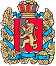    Администрация Шапкинского сельсоветаЕнисейского районаКрасноярского краяПОСТАНОВЛЕНИЕ11.02.2021г.        		                  п. Шапкино                                         № 5-пО порядке применения бюджетной классификации Российской Федерациив части, относящейся к бюджету Шапкинского сельсовета Енисейского районаВ соответствии с Бюджетным кодексом Российской Федерации, приказом Министерства финансов Российской Федерации от 01.07.2013 года № 65-н «Об утверждении указаний о порядке применения бюджетной классификации Российской Федерации», ПОСТАНОВЛЯЮ:1.Утвердить прилагаемый Порядок применения бюджетной классификации Российской     Федерации в части, относящейся к бюджету Шапкинского сельсовета. (приложение)2. отменить постановление администрации Шапкинского сельсовета от 24.12.19г. №28-п «О порядке применения бюджетной классификации Российской Федерации в части, относящейся к бюджету Шапкинского сельсовета Енисейского района»3. Контроль за исполнением настоящего постановления возложить на бухгалтера администрации (Смирнову Н.В.)4. Постановление вступает в силу со дня подписания и подлежит обнародованию в газете «Шапкинский вестник»Глава Шапкинского сельсовета                                                      Л.И. ЗагитоваПриложение к ПостановлениюШапкинского сельсоветаОт11.02.2021г. № 5-п  Порядокприменения бюджетной классификацииРоссийской Федерации в части,относящейся к бюджету Шапкинского сельсовета Общие положенияНастоящий Порядок применения бюджетной классификации Российской Федерации в части, относящейся к бюджету Шапкинского сельсовета (далее – Порядок), разработан в соответствии с Бюджетным кодексом Российской Федерации. Порядок устанавливает правила применения бюджетной классификации Российской Федерации в части, относящейся к бюджету Шапкинского сельсовета.II. Перечень кодов подвидов по видам доходов, главным администратором которых является Администрация Шапкинского сельсовета (приложение 1)	Администрацией Шапкинского сельсовета может быть в случае необходимости утвержден перечень кодов подвидов доходов по видам доходов.Ш. Целевые статьи расходов (приложение 2)	Перечень, коды и правила применения целевых статей в части, относящейся к бюджету Шапкинского сельсовета, приведены в приложении 1 к настоящему Порядку.IV. Виды расходов (приложение 3)Перечень, коды и правила применения видов расходов в части, относящейся к бюджету Шапкинского сельсовета, приведены в приложении 2 к настоящему Порядку. Приложение 2						    к Порядку применения бюджетной						    классификации Российской Федерации						    в части, относящейся к бюджету    Шапкинского сельсоветаПеречень, коды целевых статей в части, относящейся к бюджету Шапкинского сельсовета                                                                           Приложение 3						    к Порядку применения бюджетной						                                       классификации Российской Федерации						                                         в части, относящейся к бюджету                                                                                                Шапкинского сельсоветаПриложение №1                                                                                    к Порядку применения бюджетной						                                                                                                                             классификации Российской Федерации						    в части, относящейся к бюджету Шапкинского сельсовета               Коды и наименование доходов местного бюджетаОтпечатано в администрации Шапкинского сельсовета на персональном компьютере по адресу: Россия, Красноярский край, Енисейский район, п. Шапкино, ул. Центральная, 26, тел. 70-285 Распространяется бесплатно. Тираж 10 экз.ПереченьЦСР25ОБЩЕГОСУДАРСТВЕННЫЕ ВОПРОСЫФункционирование высшего должностного лица субъекта Российской Федерации и муниципального образованияВысшее должностное лицо муниципального образования7100000000Глава муниципального образования7110000000Руководство и управление в сфере установленных функций органов местного самоуправления7110080020Функционирование Правительства Российской Федерации, высших исполнительных органов государственной власти субъектов Российской Федерации, местных администрацийОбеспечение деятельности исполнительно-распорядительных органов местного самоуправления7800000000Обеспечение деятельности аппарата исполнительно-распорядительных органов местного самоуправления7820000000Руководство и управление в сфере установленных функций органов местного самоуправления7820080020 Региональные выплаты и выплаты, обеспечивающие уровень заработной платы работников бюджетной сферы не ниже размера минимальной заработной платы (минимального размера оплаты труда)7820010210Резервные фондыРезервные фонды местных администраций9910080700Резервные средства9910080700Другие общегосударственные вопросыВыполнение государственных полномочий по созданию и обеспечению деятельности административных комиссий (в соответствии с Законом края от 23 апреля 2009 года №8-3170)0260075140Непрограммные расходы9900000000Осуществление части полномочий по формированию резерва управленческих кадров поселения9910080091Межбюджетные трансферты9910080091Осуществление части полномочий по проведению проверок теплоснабжающих организаций, теплосетевых организаций на предмет готовности к отопительному сезону9910080095Межбюджетные трансферты9910080095Осуществление части полномочий по формированию и размещению информации на едином портале бюджетной системы РФ9910080088Межбюджетные трансферты9910080088Осуществление части полномочий в области жилищных правоотношений 9910080093Межбюджетные трансферты9910080093Осуществления части полномочий по осуществлению внешнего муниципального контроля 9910080099Межбюджетные трансферты9910080099Расходы на обеспечение деятельности (оказание услуг) муниципального учреждения9910081030НАЦИОНАЛЬНАЯ ОБОРОНАМобилизационная и вневойсковая подготовкаОсуществление первичного воинского учета на территориях, где отсутствуют военные комиссариаты9910051180НАЦИОНАЛЬНАЯ БЕЗОПАСНОСТЬ И ПРАВООХРАНИТЕЛЬНАЯ ДЕЯТЕЛЬНОСТЬЗащита населения и территории от чрезвычайных ситуаций природного и техногенного характера, гражданская оборонаПодготовка населения и организаций к действиям в чрезвычайной ситуации в мирное и военное время, профилактика терроризма и экстремизма0160082190Обеспечение пожарной безопасностиОбеспечение первичных мер пожарной безопасности01700S4120НАЦИОНАЛЬНАЯ ЭКОНОМИКАДорожное хозяйство (дорожные фонды)Развитие модернизация, капитальный ремонт, ремонт и содержание автомобильных дорог за счет средств муниципального дорожного фонда0150085090Содержание автомобильных дорог общего пользования местного значения за счет средств дорожного фонда Красноярского края01500S5080ЖИЛИЩНО-КОММУНАЛЬНОЕ ХОЗЯЙСТВОБлагоустройствоУличное освещение0140086010КУЛЬТУРА, КИНЕМАТОГРАФИЯКультураОсуществление части полномочийпо созданию условий для организации досуга и обеспечения жителей поселения услугами организаций культуры9910080097Межбюджетные трансферты9910080097Культурно-массовые мероприятия социальной направленности для отдельных категорий граждан Енисейского района9910088400Другие вопросы в области культуры, кинематографииСохранение культурного наследия9910088740СОЦИАЛЬНАЯ ПОЛИТИКАПенсионное обеспечениеСоциальное обеспечение и иные выплаты населению0270084910Иные пенсии, социальные доплаты к пенсиям0270084910ФИЗИЧЕСКАЯ КУЛЬТУРА И СПОРТМассовый спортФизкультурно-оздоровительная работа и спортивные мероприятий0410085120Виды расходов классификации расходов бюджета, применяемых при составлении бюджета в 2021 годуНаименование показателяВрФонд оплаты труда государственных (муниципальных) органов и взносы по обязательному социальному страхованию121Иные выплаты персоналу государственных (муниципальных) органов, за исключением фонда оплаты труда122Взносы по обязательному социальному страхованию на выплаты денежного содержания и иные выплаты работникам государственных (муниципальных) органов 129Прочая закупка товаров, работ и услуг для обеспечения государственных (муниципальных) нужд244Закупка энергетических ресурсов247Уплата иных платежей 853Резервные средства 870Иные межбюджетные трансферты 540Иные пенсии, социальные доплаты к пенсиям 312№ строкиКод бюджетной классификацииКод бюджетной классификацииКод бюджетной классификацииКод бюджетной классификацииКод бюджетной классификацииКод бюджетной классификацииКод бюджетной классификацииКод бюджетной классификацииНаименование групп, подгрупп, статей, подстатей, элементов, подвидов доходов, кодов классификации операций сектора государственного управления, относящихся к  доходам бюджетовНаименование групп, подгрупп, статей, подстатей, элементов, подвидов доходов, кодов классификации операций сектора государственного управления, относящихся к  доходам бюджетов№ строки Главный                                                                                                                                                                                                                                                                                                                                       администратор доходов бюджетаВид доходовВид доходовВид доходовВид доходовВид доходовПодвид доходовСтатья (подстатья)                                                                                                                                                                                                                                                                                                                                           классификации операций сектора государственного управления, относящихся к доходам бюджетовНаименование групп, подгрупп, статей, подстатей, элементов, подвидов доходов, кодов классификации операций сектора государственного управления, относящихся к  доходам бюджетовНаименование групп, подгрупп, статей, подстатей, элементов, подвидов доходов, кодов классификации операций сектора государственного управления, относящихся к  доходам бюджетов№ строки Главный                                                                                                                                                                                                                                                                                                                                       администратор доходов бюджета ГруппаПодгруппаСтатьяПодстатьяЭлементПодвид доходовСтатья (подстатья)                                                                                                                                                                                                                                                                                                                                           классификации операций сектора государственного управления, относящихся к доходам бюджетовНаименование групп, подгрупп, статей, подстатей, элементов, подвидов доходов, кодов классификации операций сектора государственного управления, относящихся к  доходам бюджетовНаименование групп, подгрупп, статей, подстатей, элементов, подвидов доходов, кодов классификации операций сектора государственного управления, относящихся к  доходам бюджетов1234567891010218210000000000000000НАЛОГОВЫЕ И НЕНАЛОГОВЫЕ ДОХОДЫНАЛОГОВЫЕ И НЕНАЛОГОВЫЕ ДОХОДЫ318210100000000000000НАЛОГИ  НА  ПРИБЫЛЬ, ДОХОДЫНАЛОГИ  НА  ПРИБЫЛЬ, ДОХОДЫ418210102000010000110Налог на доходы физических лицНалог на доходы физических лиц518210102010010000110Налог на доходы физических лиц с доходов, источником которых является налоговый агент, за исключением доходов, в отношении которых исчисление и уплата налога осуществляются в соответствии со статьями 227, 227.1 и 228 Налогового кодекса Российской ФедерацииНалог на доходы физических лиц с доходов, источником которых является налоговый агент, за исключением доходов, в отношении которых исчисление и уплата налога осуществляются в соответствии со статьями 227, 227.1 и 228 Налогового кодекса Российской Федерации618210102030010000110Налог на доходы физических лиц с доходов, полученных физическими лицами в соответствии со статьей 228 Налогового Кодекса Российской ФедерацииНалог на доходы физических лиц с доходов, полученных физическими лицами в соответствии со статьей 228 Налогового Кодекса Российской Федерации710010300000000000110НАЛОГИ НА ТОВАРЫ (РАБОТЫ, УСЛУГИ), РЕАЛИЗУЕМЫЕ НА ТЕРРИТОРИИ РОССИЙСКОЙ ФЕДЕРАЦИИНАЛОГИ НА ТОВАРЫ (РАБОТЫ, УСЛУГИ), РЕАЛИЗУЕМЫЕ НА ТЕРРИТОРИИ РОССИЙСКОЙ ФЕДЕРАЦИИ810010302000010000110Акцизы по подакцизным товарам (продукции), производимым на территории Российской ФедерацииАкцизы по подакцизным товарам (продукции), производимым на территории Российской Федерации910010302230010000110Доходы от уплаты акцизов на дизельное топливо, подлежащие распределению между бюджетами субъектов Российской Федерации и местными бюджетами с учетом установленных дифференцированных нормативов отчислений в местные бюджетыДоходы от уплаты акцизов на дизельное топливо, подлежащие распределению между бюджетами субъектов Российской Федерации и местными бюджетами с учетом установленных дифференцированных нормативов отчислений в местные бюджеты1010010302231010000110Доходы от уплаты акцизов на дизельное топливо, подлежащие распределению между бюджетами субъектов Российской Федерации и местными бюджетами с учетом установленных дифференцированных нормативов отчислений в местные бюджеты (по нормативам, установленным Федеральным законом о федеральном бюджете в целях формирования дорожных фондов субъектов Российской Федерации)Доходы от уплаты акцизов на дизельное топливо, подлежащие распределению между бюджетами субъектов Российской Федерации и местными бюджетами с учетом установленных дифференцированных нормативов отчислений в местные бюджеты (по нормативам, установленным Федеральным законом о федеральном бюджете в целях формирования дорожных фондов субъектов Российской Федерации)1110010302240010000110Доходы от уплаты акцизов на моторные масла для дизельных и (или) карбюраторных (инжекторных) двигателей, подлежащие распределению между бюджетами субъектов Российской Федерации и местными бюджетами с учетом установленных дифференцированных нормативов отчислений в местные бюджетыДоходы от уплаты акцизов на моторные масла для дизельных и (или) карбюраторных (инжекторных) двигателей, подлежащие распределению между бюджетами субъектов Российской Федерации и местными бюджетами с учетом установленных дифференцированных нормативов отчислений в местные бюджеты1210010302241010000110Доходы от уплаты акцизов на моторные масла для дизельных и (или) карбюраторных (инжекторных) двигателей, подлежащие распределению между бюджетами субъектов Российской Федерации и местными бюджетами с учетом установленных дифференцированных нормативов отчислений в местные бюджеты (по нормативам, установленным Федеральным законом о федеральном бюджете в целях формирования дорожных фондов субъектов Российской Федерации)Доходы от уплаты акцизов на моторные масла для дизельных и (или) карбюраторных (инжекторных) двигателей, подлежащие распределению между бюджетами субъектов Российской Федерации и местными бюджетами с учетом установленных дифференцированных нормативов отчислений в местные бюджеты (по нормативам, установленным Федеральным законом о федеральном бюджете в целях формирования дорожных фондов субъектов Российской Федерации)1310010302250010000110Доходы от уплаты акцизов на автомобильный бензин,  подлежащие распределению между бюджетами субъектов Российской Федерации и местными бюджетами с учетом установленных дифференцированных нормативов отчислений в местные бюджеты Доходы от уплаты акцизов на автомобильный бензин,  подлежащие распределению между бюджетами субъектов Российской Федерации и местными бюджетами с учетом установленных дифференцированных нормативов отчислений в местные бюджеты 1410010302251010000110Доходы от уплаты акцизов на автомобильный бензин,  подлежащие распределению между бюджетами субъектов Российской Федерации и местными бюджетами с учетом установленных дифференцированных нормативов отчислений в местные бюджеты  (по нормативам, установленным Федеральным законом о федеральном бюджете в целях формирования дорожных фондов субъектов Российской Федерации)Доходы от уплаты акцизов на автомобильный бензин,  подлежащие распределению между бюджетами субъектов Российской Федерации и местными бюджетами с учетом установленных дифференцированных нормативов отчислений в местные бюджеты  (по нормативам, установленным Федеральным законом о федеральном бюджете в целях формирования дорожных фондов субъектов Российской Федерации)1510010302260010000110Доходы от уплаты акцизов на прямогонный бензин,  подлежащие распределению между бюджетами субъектов Российской Федерации и местными бюджетами с учетом установленных дифференцированных нормативов отчислений в местные бюджетыДоходы от уплаты акцизов на прямогонный бензин,  подлежащие распределению между бюджетами субъектов Российской Федерации и местными бюджетами с учетом установленных дифференцированных нормативов отчислений в местные бюджеты1610010302261010000110Доходы от уплаты акцизов на прямогонный бензин,  подлежащие распределению между бюджетами субъектов Российской Федерации и местными бюджетами с учетом установленных дифференцированных нормативов отчислений в местные бюджеты (по нормативам, установленным Федеральным законом о федеральном бюджете в целях формирования дорожных фондов субъектов Российской Федерации)Доходы от уплаты акцизов на прямогонный бензин,  подлежащие распределению между бюджетами субъектов Российской Федерации и местными бюджетами с учетом установленных дифференцированных нормативов отчислений в местные бюджеты (по нормативам, установленным Федеральным законом о федеральном бюджете в целях формирования дорожных фондов субъектов Российской Федерации)17182106000000000000000НАЛОГИ НА ИМУЩЕСТВОНАЛОГИ НА ИМУЩЕСТВО1818210601000000000110Налог на имущество физических лицНалог на имущество физических лиц1918210601030100000110Налог на имущество физических лиц, взимаемый по ставкам, применяемым к объектам налогообложения, расположенным в границах сельских поселенийНалог на имущество физических лиц, взимаемый по ставкам, применяемым к объектам налогообложения, расположенным в границах сельских поселений2018210606000000000110Земельный налогЗемельный налог2118210606030000000110Земельный налог с организацийЗемельный налог с организаций2218210606033100000110Земельный налог с организаций, обладающих земельным участком, расположенным в границах сельских поселений Земельный налог с организаций, обладающих земельным участком, расположенным в границах сельских поселений 2318210606040000000110Земельный налог с физических лицЗемельный налог с физических лиц2418210606043100000110Земельный налог с физических лиц, обладающих земельным участком, расположенным в границах сельских поселений Земельный налог с физических лиц, обладающих земельным участком, расположенным в границах сельских поселений 2506710800000000000000ГОСУДАРСТВЕННАЯ  ПОШЛИНАГОСУДАРСТВЕННАЯ  ПОШЛИНА2606710804000010000110Государственная пошлина за совершение нотариальных действий (за исключением действий, совершаемых консульскими учреждениями Российской Федерации)Государственная пошлина за совершение нотариальных действий (за исключением действий, совершаемых консульскими учреждениями Российской Федерации)2706710804020010000110Государственная пошлина за совершение нотариальных действий должностными лицами органов местного самоуправления, уполномоченными в соответствии с законодательными актами Российской Федерации на совершение нотариальных действийГосударственная пошлина за совершение нотариальных действий должностными лицами органов местного самоуправления, уполномоченными в соответствии с законодательными актами Российской Федерации на совершение нотариальных действий2806711100000000000000ДОХОДЫ ОТ ИСПОЛЬЗОВАНИЯ ИМУЩЕСТВА , НАХОДЯЩЕГОСЯ  В ГОСУДАРСТВЕННОЙ И МУНИЦИПАЛЬНОЙ СОБСТВЕННОСТИДОХОДЫ ОТ ИСПОЛЬЗОВАНИЯ ИМУЩЕСТВА , НАХОДЯЩЕГОСЯ  В ГОСУДАРСТВЕННОЙ И МУНИЦИПАЛЬНОЙ СОБСТВЕННОСТИ2906711105070000000120Доходы от сдачи в аренду имущества, составляющего государственную (муниципальную) казну (за исключением земельных участков)Доходы от сдачи в аренду имущества, составляющего государственную (муниципальную) казну (за исключением земельных участков)3006711105075100000120Доходы от сдачи в аренду имущества, составляющего казну сельских поселений (за исключением земельных участков)Доходы от сдачи в аренду имущества, составляющего казну сельских поселений (за исключением земельных участков)3106720000000000000000БЕЗВОЗМЕЗДНЫЕ ПОСТУПЛЕНИЯ   БЕЗВОЗМЕЗДНЫЕ ПОСТУПЛЕНИЯ   3206720200000000000000БЕЗВОЗМЕЗДНЫЕ ПОСТУПЛЕНИЯ ОТ ДРУГИХ БЮДЖЕТОВ БЮДЖЕТНОЙ СИСТЕМЫ РОССИЙСКОЙ  ФЕДЕРАЦИИ  БЕЗВОЗМЕЗДНЫЕ ПОСТУПЛЕНИЯ ОТ ДРУГИХ БЮДЖЕТОВ БЮДЖЕТНОЙ СИСТЕМЫ РОССИЙСКОЙ  ФЕДЕРАЦИИ  3306720210000000000150Дотации бюджетам бюджетной системы Российской Федерации Дотации бюджетам бюджетной системы Российской Федерации 3406720215001000000150Дотации  на выравнивание бюджетной обеспеченностиДотации  на выравнивание бюджетной обеспеченности3506720240000000000150Иные межбюджетные трансфертыИные межбюджетные трансферты3606720249999000000150Прочие межбюджетные трансферты, передаваемые бюджетамПрочие межбюджетные трансферты, передаваемые бюджетам3706720235118100000150Субвенции бюджетам на осуществление первичного воинского учета на территориях, где отсутствуют военные комиссариатыСубвенции бюджетам на осуществление первичного воинского учета на территориях, где отсутствуют военные комиссариаты3806720230024000000150Субвенции местным бюджетам на выполнение передаваемых полномочий субъектов Российской ФедерацииСубвенции местным бюджетам на выполнение передаваемых полномочий субъектов Российской Федерации3906720230024100000150Субвенции бюджетам сельских поселений на выполнение передаваемых полномочий субъектов Российской ФедерацииСубвенции бюджетам сельских поселений на выполнение передаваемых полномочий субъектов Российской Федерации4006720229999000000150Прочие субсидииПрочие субсидии4106720229999107508150Прочие субсидии бюджетам сельских поселений (на содержание автомобильных дорог общего пользования местного значения за счет средств дорожного фонда Красноярского краяПрочие субсидии бюджетам сельских поселений (на содержание автомобильных дорог общего пользования местного значения за счет средств дорожного фонда Красноярского края4206720229999107412150Прочие субсидии бюджетам сельских поселений (на обеспечение первичных мер пожарной безопасности)Прочие субсидии бюджетам сельских поселений (на обеспечение первичных мер пожарной безопасности)